О вступлении в силу изменений, касающихся использования зимних шин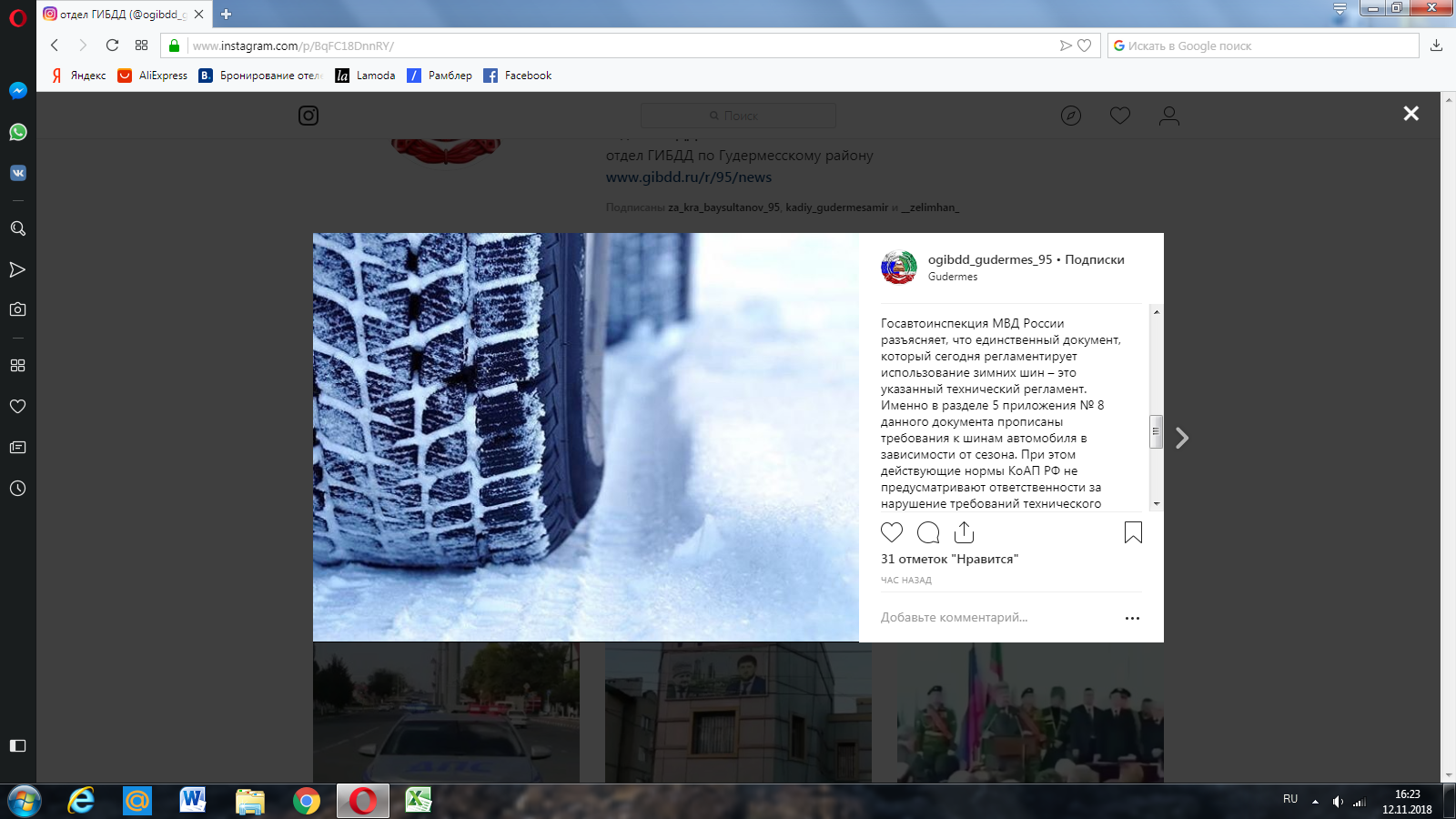 	11 ноября 2018 года, вступили в силу изменения в Технический регламент Таможенного союза (ТР ТС 018/2011) «О безопасности колесных транспортных средств». Нововведения касаются требований о комплектации зимними шинами в зимний период исключительно транспортных средств категорий М1 и N1 (легковые автомобили и грузовые автомобили полной массой не более 3,5 тонн), а также о недопущении установки на одну ось транспортного средства шин разных моделей.	Административная ответственность за эксплуатацию транспортного средства категорий М1 и N1, неукомплектованного зимними шинами в зимнее время, в Кодексе Российской Федерации об административных правонарушениях не установлена.	Ранее ряд СМИ сообщали о том, что 11 ноября вступают в силу штрафы за неиспользование зимней резины, и даже называлась предполагаемая сумма несуществующего штрафа.	Госавтоинспекция МВД России разъясняет, что единственный документ, который сегодня регламентирует использование зимних шин – это указанный технический регламент. Именно в разделе 5 приложения № 8 данного документа прописаны требования к шинам автомобиля в зависимости от сезона. При этом действующие нормы КоАП РФ не предусматривают ответственности за нарушение требований технического регламента Таможенного союза.	Убедительная просьба ко всем представителям СМИ при подготовке публикаций на тему вступающих законодательных изменений, касающихся обеспечения безопасности дорожного движения, руководствоваться, прежде всего, действующими нормативно-правовыми актами и более тщательно проверять данные.